W148N7040 Terriwood DrMenomonee Falls, WI 53051(414) 202-8517duda@idata.com - www.zippidy.comMichael L Duda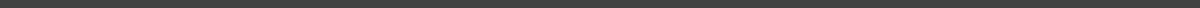 SKILLSSales & Customer service VIP expert.  Represented numerous of the NFL’s elite athletes. Professional leader who sets the bar in any job position with magnetic personality, high energy level and thirst for success.EXPERIENCERuss Darrow Kia, Wauwatosa WI — SalespersonJanuary 2014 - PRESENT#1 Car Salesperson for Russ Darrow Group of 17 Stores (2015, 2016, 2017, 2018, 2019, 2020, 2021, 2022)Sales Floor CloserSold over 504 new & used vehicles for 2017. Russ Darrow Record Interactive Data, Menomonee Falls WI — Business OwnerJanuary 1994 - January 2018Started ECommerce Company 2 years before Google Existed. Generated Millions of Dollars in On-line Transactions.Ran internal server room on T3 for 10 years before transitioning whole company to the cloud.Lead Internet Software Engineer. GE Medical, Waukesha WI — Contract Software EngineerMay 1998 - January 2006Lead architect for Proactive Diagnostics. Lead architect of Remote Boot CT imaging.Lead architect of Remote Service.Webmaster for GE Medical Nuclear Engineering Service IntrAnet.GE Modality Exposure; MR, CT, Nuclear, Ultrasound, and XRay. Camtronics Medical Systems, Oconomowoc WI — Contract Software EngineerSystem software engineer working with product development on the latest generation Angio fluoroscopy product for the medical industry.Lead architect for implementation of service and diagnostic features for Angio fluoroscopy product.Direct Data, Oconomowoc WI — Contract Software Engineer1992 - 1994New product development engineer.Developed UNIX based transaction processing host for Este Lauder cosmetics customer loyalty program. Software programmer on Check Reader Product.Developed REFLEX for Verifone Credit Card Transaction Terminals.Gehl Company, Oconomowoc WI — Contract Software Engineer1990 - 1992Developed automation software for UNIX platform. Helped transition engineering for Paper Board Drafting to 3D CAD CAM utilizing UNIGRAPHICS software from McDonald Douglas. Conducted Training Seminars on best practices with one on one training.EDUCATIONMilwaukee School of Engineering, Milwaukee WI — BS Electrical Engineering Technology - Computer Specialty September 1988 - May 1992, MilwaukeeStarted pursuing Master's Degree and then started Interactive Data LLC.COMPUTER KNOWLEDGESystems: Sales XRM, Microsoft IIS Server, Apache, SGI Irix Unix, Sun Solaris Unix, SunOS Unix, SCO Unix, AT&T UNIX, Linux, CGI-Bin, SQL Databases, DOS/UNIX Communications, TCP/IP, PPP, Kermit, UUCP, X-Windows, DOS, Windows Server, Windows, MAC and exposure to most Internet technologies.Languages:  PHP, Perl, Perl DBI, Java ODBC, SQL, C, C++, TCL/TK, Assembly, FORTRAN, Pascal, Curses, Zinc, C-Shell, Bourne Shell, Java Script, Java, Macromedia Flash, Flash ActionScript, Adobe Dreamweaver, Adobe Photoshop, Bootstrap, HTML, XML, CSS, and Paradox C engine.AWARDS & MILESTONESRuss Darrow President’s Club; 2014, 2015, 2016, 2017, 2018, 2019, 2020, 2021, 2022Kia Motors Sales Elite; 2015, 2016, 2017, 2018, 2019, 2020, 2021, 2022Spoke to Congress behind closed doors in Washington DC during financial collapseLead Architect of Proactive Diagnostics for GE MedicalCompany owner with successful ecommerce websites for over 10 years, international mirroring, cloud hosting, SQL Server, warehousing, and shipping integrationRepresented professional athletes from NFL; Green Bay Packers; Brett Favre, Ahman Green, Donald Driver to name a few. http://www.zippidy.com/cars/nfl/3 Million Mile Traveler with American Airlines, TSA Pre, Global Entry